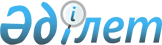 О внесении изменений в решение Кокшетауского городского маслихата от 23 декабря 2022 года № С-25/2 "О городском бюджете на 2023-2025 годы"Решение Кокшетауского городского маслихата Акмолинской области от 9 июня 2023 года № С-4/2
      Кокшетауский городской маслихат РЕШИЛ:
      1. Внести в решение Кокшетауского городского маслихата "О городском бюджете на 2023-2025 годы" от 23 декабря 2022 года № С-25/2 следующие изменения:
      пункт 1 изложить в новой редакции:
      "1. Утвердить городской бюджет на 2023 – 2025 годы согласно приложениям 1, 2 и 3 к настоящему решению соответственно, в том числе на 2023 год в следующих объемах:
      1) доходы – 58 090 109,0 тысяч тенге, в том числе:
      налоговые поступления – 42 284 371,0 тысяча тенге;
      неналоговые поступления – 214 826,0 тысяч тенге;
      поступления от продажи основного капитала – 1 753 257,0 тысяч тенге;
      поступления трансфертов – 13 837 655,0 тысяч тенге;
      2) затраты – 60 893 708,0 тысяч тенге;
      3) чистое бюджетное кредитование – - 144 655,0 тысяч тенге, в том числе:
      бюджетные кредиты – 72 450,0 тысяч тенге;
      погашение бюджетных кредитов – 217 105,0 тысяч тенге;
      4) сальдо по операциям с финансовыми активами – 0,0 тысяч тенге;
      5) дефицит (профицит) бюджета – -2 658 944,0 тысячи тенге;
      6) финансирование дефицита (использование профицита) бюджета – 2 658 944,0 тысячи тенге";
      пункт 4 изложить в новой редакции:
      "4. Учесть, что в затратах городского бюджета предусмотрены:
      1) трансферты в сумме 122 117,8 тысяч тенге Красноярскому сельскому округу, в том числе:
      на услуги по обеспечению деятельности акима в сумме 2 950,0 тысяч тенге;
      на поддержку культурно-досуговой работы на местном уровне в сумме 23 730,3 тысяч тенге;
      на освещение улиц в населенных пунктах в сумме 14 210,6 тысяч тенге;
      на благоустройство и озеленение в сумме 2 479,0 тысяч тенге;
      на обеспечение функционирования автомобильных дорог в сумме 78 747,9 тысяч тенге;
      2) трансферты в сумме 3 000,0 тысячи тенге поселку Станционный, в том числе:
      на услуги по обеспечению деятельности акима в сумме 3 000,0 тысячи тенге;
      3) бюджетные субвенции в бюджет поселка, сельского округа в сумме 671 379,0 тысяч тенге, в том числе:
      Красноярскому сельскому округу в сумме 574 827,0 тысяч тенге;
      поселку Станционный в сумме 96 552,0 тысячи тенге.";
      пункт 8 изложить в новой редакции:
      "8. Учесть в затратах городского бюджета на 2023 год погашение основного долга по бюджетным кредитам, выделенных в 2010, 2011, 2012, 2013, 2014, 2015, 2016, 2017, 2018, 2019, 2020, 2021 и 2022 годах для реализации мер социальной поддержки специалистов в сумме 48 321,0 тысяча тенге, на строительство жилья в сумме 1 127 211,0 тысяч тенге и на реконструкцию и строительство систем тепло- водоснабжения и водоотведения в сумме 168 784,0 тысячи тенге, а также, предусмотреть досрочное погашение бюджетных кредитов выделенных из республиканского бюджета для реализации мер социальной поддержки специалистов в сумме 54 584,4 тысячи тенге.";
      приложения 1, 4, 5 к указанному решению изложить в новой редакции, согласно приложениям 1, 2, 3 к настоящему решению.
      2. Настоящее решение вводится в действие с 1 января 2023 года. Городской бюджет на 2023 год Целевые трансферты и бюджетные кредиты из республиканского бюджета бюджету города Кокшетау на 2023 год Целевые трансферты и бюджетные кредиты из областного бюджета бюджету города Кокшетау на 2023 год
					© 2012. РГП на ПХВ «Институт законодательства и правовой информации Республики Казахстан» Министерства юстиции Республики Казахстан
				
      Председатель Кокшетауского городскогомаслихата восьмого созыва 

Д.Акимов
Приложение 1 к решению
Кокшетауского городского
маслихата
от 9 июня 2023 года
№ С-4/2Приложение 1 к решению
Кокшетауского городского
маслихата
от 23 декабря 2022 года
№ С-25/2
Категория
Категория
Категория
Категория
Сумма тысяч тенге
Класс
Класс
Класс
Сумма тысяч тенге
Подкласс
Подкласс
Сумма тысяч тенге
Наименование
Сумма тысяч тенге
1
2
3
4
5
I. Доходы
58 090 109,0
1
Налоговые поступления
42 284 371,0
01
Подоходный налог
7 449 416,0
1
Корпоративный подоходный налог 
4 802 507,0
2
Индивидуальный подоходный налог
2 646 909,0
03
Социальный налог
11 645 480,0
1
Социальный налог
11 645 480,0
04
Hалоги на собственность
2 451 111,0
1
Hалоги на имущество
1 349 573,0
3
Земельный налог
99 654,0
4
Hалог на транспортные средства
1 001 884,0
05
Внутренние налоги на товары, работы и услуги
20 110 292,0
2
Акцизы
18 821 968,0
3
Поступления за использование природных и других ресурсов
83 708,0
4
Сборы за ведение предпринимательской и профессиональной деятельности
1 204 616,0
08
Обязательные платежи, взимаемые за совершение юридически значимых действий и (или) выдачу документов уполномоченными на то государственными органами или должностными лицами
628 072,0
1
Государственная пошлина
628 072,0
2
Неналоговые поступления
214 826,0
01
Доходы от государственной собственности
115 051,0
1
Поступления части чистого дохода государственных предприятий
1 553,0
5
Доходы от аренды имущества, находящегося в государственной собственности
113 217,0
7
Вознаграждения по кредитам, выданным из государственного бюджета
281,0
02
Поступления от реализации товаров (работ, услуг) государственными учреждениями, финансируемыми из государственного бюджета
4 972,0
1
Поступления от реализации товаров (работ, услуг) государственными учреждениями, финансируемыми из государственного бюджета
4 972,0
03
Поступления денег от проведения государственных закупок, организуемых государственными учреждениями, финансируемыми из государственного бюджета
6 085,0
1
Поступления денег от проведения государственных закупок, организуемых государственными учреждениями, финансируемыми из государственного бюджета
6 085,0
04
Штрафы, пени, санкции, взыскания, налагаемые государственными учреждениями, финансируемыми из государственного бюджета, а также содержащимися и финансируемыми из бюджета (сметы расходов) Национального Банка Республики Казахстан
10 076,0
1
Штрафы, пени, санкции, взыскания, налагаемые государственными учреждениями, финансируемыми из государственного бюджета, а также содержащимися и финансируемыми из бюджета (сметы расходов) Национального Банка Республики Казахстан, за исключением поступлений от организаций нефтяного сектора и в Фонд компенсации потерпевшим
10 076,0
06
Прочие неналоговые поступления
78 642,0
1
Прочие неналоговые поступления
78 642,0
3
Поступления от продажи основного капитала
1 753 257,0
01
Продажа государственного имущества, закрепленного за государственными учреждениями
1 288 757,0
1
Продажа государственного имущества, закрепленного за государственными учреждениями
1 288 757,0
03
Продажа земли и нематериальных активов
464 500,0
1
Продажа земли
310 000,0
2
Продажа нематериальных активов
154 500,0
4
Поступления трансфертов 
13 837 655,0
01
Трансферты из нижестоящих органов государственного управления
26,0
3
Трансферты из бюджетов городов районного значения, сел, поселков, сельских округов
26,0
02
Трансферты из вышестоящих органов государственного управления
13 837 629,0
2
Трансферты из областного бюджета
13 837 629,0
Функциональная группа
Функциональная группа
Функциональная группа
Функциональная группа
Сумма тысяч тенге
Администратор бюджетных программ
Администратор бюджетных программ
Администратор бюджетных программ
Сумма тысяч тенге
Программа
Программа
Сумма тысяч тенге
Наименование
Сумма тысяч тенге
1
2
3
4
5
II. Затраты
60 893 708,0
01
Государственные услуги общего характера
2 318 537,9
112
Аппарат маслихата района (города областного значения)
59 201,0
001
Услуги по обеспечению деятельности маслихата района (города областного значения)
57 837,6
005
Повышение эффективности деятельности депутатов маслихатов
1 363,4
122
Аппарат акима района (города областного значения)
1 155 031,1
001
Услуги по обеспечению деятельности акима района (города областного значения)
499 123,6
003
Капитальные расходы государственного органа
18 359,0
009
Капитальные расходы подведомственных государственных учреждений и организаций
631 598,5
113
Целевые текущие трансферты нижестоящим бюджетам
5 950,0
459
Отдел экономики и финансов района (города областного значения)
9 030,9
003
Проведение оценки имущества в целях налогообложения
9 030,9
489
 Отдел государственных активов и закупок района (города областного значения)
65 218,0
001
Услуги по реализации государственной политики в области управления государственных активов и закупок на местном уровне
59 120,0
005
Приватизация, управление коммунальным имуществом, постприватизационная деятельность и регулирование споров, связанных с этим 
6 098,0
454
Отдел предпринимательства и сельского хозяйства района (города областного значения)
48 625,4
001
 Услуги по реализации государственной политики на местном уровне в области развития предпринимательства и сельского хозяйства
47 825,4
007
Капитальные расходы государственного органа
800,0
459
Отдел экономики и финансов района (города областного значения)
83 021,0
001
Услуги по реализации государственной политики в области формирования и развития экономической политики, государственного планирования, исполнения бюджета и управления коммунальной собственностью района (города областного значения)
83 021,0
467
Отдел строительства района (города областного значения)
42 988,0
040
Развитие объектов государственных органов
42 988,0
486
Отдел земельных отношений, архитектуры и градостроительства района (города областного значения)
84 842,1
001
Услуги по реализации государственной политики в области регулирования земельных отношений, архитектуры и градостроительства на местном уровне
84 842,1
492
Отдел жилищно-коммунального хозяйства, пассажирского транспорта, автомобильных дорог и жилищной инспекции района (города областного значения)
609 281,4
001
Услуги по реализации государственной политики на местном уровне в области жилищно-коммунального хозяйства, пассажирского транспорта, автомобильных дорог и жилищной инспекции 
263 843,9
113
Целевые текущие трансферты нижестоящим бюджетам
345 437,5
801
Отдел занятости, социальных программ и регистрации актов гражданского состояния района (города областного значения)
161 299,0
001
Услуги по реализации государственной политики на местном уровне в сфере занятости, социальных программ и регистрации актов гражданского состояния
161 299,0
02
Оборона
3 859 244,4
122
Аппарат акима района (города областного значения)
3859244,4
005
Мероприятия в рамках исполнения всеобщей воинской обязанности
50 055,7
006
Предупреждение и ликвидация чрезвычайных ситуаций масштаба района (города областного значения)
3 809 188,7
03
 Общественный порядок, безопасность, правовая, судебная, уголовно-исполнительная деятельность
333 677,1
492
Отдел жилищно-коммунального хозяйства, пассажирского транспорта, автомобильных дорог и жилищной инспекции района (города областного значения)
333 677,1
021
Обеспечение безопасности дорожного движения в населенных пунктах
333 677,1
06
Социальная помощь и социальное обеспечение
3 144 258,6
801
Отдел занятости, социальных программ и регистрации актов гражданского состояния района (города областного значения)
374 586,0
010
Государственная адресная социальная помощь
374 586,0
492
Отдел жилищно-коммунального хозяйства, пассажирского транспорта, автомобильных дорог и жилищной инспекции района (города областного значения)
59 371,0
007
 Социальная поддержка отдельных категорий граждан в виде льготного, бесплатного проезда на городском общественном транспорте (кроме такси) по решению местных представительных органов
59 371,0
801
Отдел занятости, социальных программ и регистрации актов гражданского состояния района (города областного значения)
1 878 042,6
004
Программа занятости
527 246,0
006
Оказание социальной помощи на приобретение топлива специалистам здравоохранения, образования, социального обеспечения, культуры, спорта и ветеринарии в сельской местности в соответствии с законодательством Республики Казахстан
21 011,0
007
Оказание жилищной помощи
16 200,0
009
Материальное обеспечение детей с инвалидностью, воспитывающихся и обучающихся на дому
6 790,0
011
Социальная помощь отдельным категориям нуждающихся граждан по решениям местных представительных органов
460 188,3
013
Социальная адаптация лиц, не имеющих определенного местожительства
153 532,1
014
Оказание социальной помощи нуждающимся гражданам на дому
407 779,2
017
Обеспечение нуждающихся лиц с инвалидностью протезно-ортопедическими, сурдотехническими и тифлотехническими средствами, специальными средствами передвижения, обязательными гигиеническими средствами, а также предоставление услуг санаторно-курортного лечения, специалиста жестового языка, индивидуальных помощников в соответствии с индивидуальной программой реабилитации лица с инвалидностью
188 787,0
023
Обеспечение деятельности центров занятости населения
96 509,0
801
Отдел занятости, социальных программ и регистрации актов гражданского состояния района (города областного значения)
832 259,0
018
Оплата услуг по зачислению, выплате и доставке пособий и других социальных выплат
2 700,0
020
Размещение государственного социального заказа в неправительственных организациях
175 533,0
050
Обеспечение прав и улучшение качества жизни лиц с инвалидностью в Республике Казахстан
629 026,0
094
Предоставление жилищных сертификатов как социальная помощь
25 000,0
07
Жилищно-коммунальное хозяйство
12 101 099,1
467
Отдел строительства района (города областного значения)
5 795 340,3
003
Проектирование и (или) строительство, реконструкция жилья коммунального жилищного фонда
2 797 023,8
004
Проектирование, развитие и (или) обустройство инженерно-коммуникационной инфраструктуры
1 817 210,5
098
Приобретение жилья коммунального жилищного фонда
1 181 106,0
492
Отдел жилищно-коммунального хозяйства, пассажирского транспорта, автомобильных дорог и жилищной инспекции района (города областного значения)
361 151,9
002
Изъятие, в том числе путем выкупа земельных участков для государственных надобностей и связанное с этим отчуждение недвижимого имущества
110 000,0
003
Организация сохранения государственного жилищного фонда
12 100,0
031
Изготовление технических паспортов на объекты кондоминиумов
69 832,0
033
Проектирование, развитие и (или) обустройство инженерно-коммуникационной инфраструктуры
169 219,9
467
Отдел строительства района (города областного значения)
1 543 228,8
006
Развитие системы водоснабжения и водоотведения
1 543 228,8
492
Отдел жилищно-коммунального хозяйства, пассажирского транспорта, автомобильных дорог и жилищной инспекции района (города областного значения)
465 239,9
012
Функционирование системы водоснабжения и водоотведения
353 260,6
014
Развитие благоустройства городов и населенных пунктов
51 389,8
026
Организация эксплуатации тепловых сетей, находящихся в коммунальной собственности районов (городов областного значения)
59 589,5
027
Организация эксплуатации сетей газификации, находящихся в коммунальной собственности районов (городов областного значения)
1 000,0
492
Отдел жилищно-коммунального хозяйства, пассажирского транспорта, автомобильных дорог и жилищной инспекции района (города областного значения)
3 936 138,2
015
Освещение улиц в населенных пунктах
867 716,1
016
Обеспечение санитарии населенных пунктов
1 359 651,0
017
Содержание мест захоронений и захоронение безродных
16 654,0
018
Благоустройство и озеленение населенных пунктов
1 692 117,1
08
Культура, спорт, туризм и информационное пространство
1 699 433,4
457
Отдел культуры, развития языков, физической культуры и спорта района (города областного значения)
284 245,0
003
Поддержка культурно-досуговой работы
284 245,0
467
Отдел строительства района (города областного значения)
355 769,4
011
Развитие объектов культуры
355 769,4
457
Отдел культуры, развития языков, физической культуры и спорта района (города областного значения)
52 766,0
009
Проведение спортивных соревнований на районном (города областного значения) уровне
32 251,0
010
Подготовка и участие членов сборных команд района (города областного значения) по различным видам спорта на областных спортивных соревнованиях
20 515,0
467
Отдел строительства района (города областного значения)
500 000,0
008
Развитие обьектов спорта 
500 000,0
456
Отдел внутренней политики района (города областного значения)
46 200,0
002
Услуги по проведению государственной информационной политики
46 200,0
457
Отдел культуры, развития языков, физической культуры и спорта района (города областного значения)
227 252,8
006
Функционирование районных (городских) библиотек
178 704,8
007
Развитие государственного языка и других языков народа Казахстана
48 548,0
456
Отдел внутренней политики района (города областного значения)
117 586,7
001
Услуги по реализации государственной политики на местном уровне в области информации, укрепления государственности и формирования социального оптимизма граждан
83 429,4
003
Реализация мероприятий в сфере молодежной политики
34 157,3
457
Отдел культуры, развития языков, физической культуры и спорта района (города областного значения)
115 613,5
001
Услуги по реализации государственной политики на местном уровне в области культуры, развития языков, физической культуры и спорта
42 179,2
032
Капитальные расходы подведомственных государственных учреждений и организаций
49 704,0
113
Целевые текущие трансферты нижестоящим бюджетам
23 730,3
9
Топливно-энергетический комплекс и недропользование
620 595,0
467
Отдел строительства района (города областного значения)
620 595,0
009
Развитие теплоэнергетической системы
620 595,0
10
Сельское, водное, лесное, рыбное хозяйство, особо охраняемые природные территории, охрана окружающей среды и животного мира, земельные отношения
32 863,0
467
Отдел строительства района (города областного значения)
10,0
010
Развитие объектов сельского хозяйства
10,0
459
Отдел экономики и финансов района (города областного значения)
32 853,0
099
Реализация мер по оказанию социальной поддержки специалистов 
32 853,0
11
Промышленность, архитектурная, градостроительная и строительная деятельность
262 571,2
467
Отдел строительства района (города областного значения)
91 232,2
001
Услуги по реализации государственной политики на местном уровне в области строительства
91 232,2
486
Отдел земельных отношений, архитектуры и градостроительства района (города областного значения)
171 339,0
004
Разработка схем градостроительного развития территории района и генеральных планов населенных пунктов
171 339,0
12
Транспорт и коммуникации
5 839 249,6
492
Отдел жилищно-коммунального хозяйства, пассажирского транспорта, автомобильных дорог и жилищной инспекции района (города областного значения)
4684935,6
020
Развитие транспортной инфраструктуры
1 359 782,1
023
Обеспечение функционирования автомобильных дорог
132 561,0
025
Реализация приоритетных проектов транспортной инфраструктуры
3 159 653,5
045
Капитальный и средний ремонт автомобильных дорог районного значения и улиц населенных пунктов
32 939,0
492
Отдел жилищно-коммунального хозяйства, пассажирского транспорта, автомобильных дорог и жилищной инспекции района (города областного значения)
1 154 314,0
037
Субсидирование пассажирских перевозок по социально значимым городским (сельским), пригородным и внутрирайонным сообщениям
1 154 314,0
13
Прочие
1 099 235,6
454
Отдел предпринимательства и сельского хозяйства района (города областного значения)
20 124,0
006
Поддержка предпринимательской деятельности
20 124,0
459
Отдел экономики и финансов района (города областного значения)
456 500,0
008
Разработка или корректировка, а также проведение необходимых экспертиз технико-экономических обоснований местных бюджетных инвестиционных проектов и конкурсных документаций проектов государственно-частного партнерства, концессионных проектов, консультативное сопровождение проектов государственно-частного партнерства и концессионных проектов
6 500,0
012
Резерв местного исполнительного органа района (города областного значения) 
450 000,0
467
Отдел строительства района (города областного значения)
622 611,6
077
Развитие инженерной инфраструктуры в рамках Государственной программы развития регионов до 2025 года
622 611,6
14
Обслуживание долга
461 083,0
459
Отдел экономики и финансов района (города областного значения)
461 083,0
021
Обслуживание долга местных исполнительных органов по выплате вознаграждений и иных платежей по займам из областного бюджета
461 083,0
15
Трансферты
29 121 860,1
459
Отдел экономики и финансов района (города областного значения)
29 121 860,1
006
Возврат неиспользованных (недоиспользованных) целевых трансфертов
37 988,3
007
Бюджетные изъятия
28 286 976,0
038
Субвенции
671 379,0
054
Возврат сумм неиспользованных (недоиспользованных) целевых трансфертов, выделенных из республиканского бюджета за счет целевого трансферта из Национального фонда Республики Казахстан
125 516,8
III. Чистое бюджетное кредитование:
- 144 655,0
Бюджетные кредиты
72 450,0
10
Сельское, водное, лесное, рыбное хозяйство, особо охраняемые природные территории, охрана окружающей среды и животного мира, земельные отношения
72 450,0
459
Отдел экономики и финансов района (города областного значения)
72 450,0
018
Бюджетные кредиты для реализации мер социальной поддержки специалистов
72 450,0
Погашение бюджетных кредитов
5
Погашение бюджетных кредитов
217 105,0
01
Погашение бюджетных кредитов
217 105,0
1
Погашение бюджетных кредитов, выданных из государственного бюджета
217 105,0
IV. Сальдо по операциям с финансовыми активами
-
V. Дефицит (профицит) бюджета 
- 2 658 944,0
VI. Финансирование дефицита (использование профицита) бюджета
2 658 944,0Приложение 2 к решению
Кокшетауского городского
маслихата
от 9 июня 2023 года
№ С-4/2Приложение 4 к решению
Кокшетауского городского
маслихата
от 23 декабря 2022 года
№ С-25/2
Наименование
Сумма
тысяч тенге
1
2
Всего
1 784 192,0
Целевые текущие трансферты
973 674,0
Отдел занятости, социальных программ и регистрации актов гражданского состояния города Кокшетау
4 074,0
На обеспечение прав и улучшение качества жизни лиц с инвалидностью в Республике Казахстан
4 074,0
Отдел строительства города Кокшетау
969 600,0
На приобретение жилья коммунального жилищного фонда для социально уязвимых слоев населения
969 600,0
Целевые трансферты на развитие
810 518,0
в том числе:
Отдел строительства города Кокшетау
810 518,0
Строительство наружных инженерных сетей и благоустройство к пяти многоквартирным жилым домам на участке площадью 38,6 га севернее микрорайона Коктем города Кокшетау Акмолинской области (позиция А, Б, В, Г, Д) (Наружные сети газоснабжения)
11 649,0
Строительство наружных инженерных сетей и благоустройство к пяти многоквартирным жилым домам на участке площадью 38,6 га севернее микрорайона Коктем города Кокшетау Акмолинской области (позиция А,Б,В,Г,Д) (Наружные сети водоснабжения, канализации и теплоснабжения)
45 387,0
Строительство наружных инженерных сетей и благоустройство к пяти многоквартирным жилым домам на участке площадью 38,6 га севернее микрорайона Коктем города Кокшетау Акмолинской области (позиция А,Б,В,Г,Д) (Наружные сети электроснабжения)
52 465,0
Модернизация РУ-6кВ РК-1, РУ-10кВ РК-1, РУ-6кВ РК-2, РУ-6/10кВ НПС-1 города Кокшетау
600 000,0
Строительство сетей электроснабжения в г. Кокшетау (на участке площадью 38,6 га) севернее м-на Коктем. Прокладка КЛ-10 кВ до ТП-10/0,4кВ
101 017,0
Бюджетные кредиты
72 450,0
в том числе:
Отдел экономики и финансов города Кокшетау
72 450,0
Для реализации мер социальной поддержки специалистов
72 450,0Приложение 3 к решению
Кокшетауского городского
маслихата
от 9 июня 2023 года
№ С-4/2Приложение 5 к решению
Кокшетауского городского
маслихата
от 23 декабря 2022 года
№ С-25/2
Наименование
Сумма
тысяч тенге
1
2
Всего
12 762 847,0
Целевые текущие трансферты
5 784 403,8
в том числе:
Отдел занятости, социальных программ и регистрации актов гражданского состояния города Кокшетау
1 013 271,3
На размещение государственного социального заказа в неправительственных организациях
155 677,0
На обеспечение прав и улучшение качества жизни лиц с инвалидностью
602 812,0
На оказание единовременной социальной помощи ветеранам Афганской войны к празднованию Дня вывода советских войск из Афганистана
15 612,0
На выплату государственной адресной социальной помощи
200 586,0
На выплату единовременной социальной помощи ветеранам боевых действий на территории других государств 
10 419,0
На выплату единовременной социальной помощи лицам, принимавшим участие в ликвидации последствий катастрофы на Чернобыльской атомной электростанции
12 916,8
На возмещение затрат на санаторно-курортное лечение ветеранам боевых действий на территории других государств
11 350,5
На выплату единовременной социальной помощи ветеранам Великой Отечественной войны ко Дню Победы
1 000,0
На субсидии на переезд для кандасов
2 898,0
Отдел жилищно-коммунального хозяйства, пассажирского транспорта, автомобильных дорог и жилищной инспекции города Кокшетау
4 428 034,5
На обеспечение льготного проезда (на обеспечение льготного проезда многодетных матерей и детей из многодетных семей)
13 971,0
Капитальный ремонт дворовых территорий микрорайона Жайлау (вторая очередь) города Кокшетау
200 000,0
Устройство прожекторных матч межквартальных территорий 
100 000,0
Изъятие земельных участков под строительство парка победы в районе Вечного огня
110 000,0
Ремонт объектов коммунальной собственности
20 000,0
Регистрация объектов кондоминиума в городе Кокшетау 
69 832,0
Средний ремонт дороги улицы А.Затаевича в городе Кокшетау
403 540,0
Средний ремонт улично-дорожной сети в городе Кокшетау 
1 500 000,0
Устройство тротуаров в городе Кокшетау
300 000,0
Средний ремонт автомобильного моста по улице Ашимова через железную дорогу в городе Кокшетау
396 788,0
Субсидирование пассажирских перевозок в городе Кокшетау
554 314,0
Техническое обследование тепловых сетей города Кокшетау
59 589,5
Благоустройство центрального парка с прилегающей территорией административного здания и освещение улицы Тауелсиздик села Красный Яр г.Кокшетау
50 000,0
Средний ремонт дорог в микрорайоне Бейбитшилик города Кокшетау
150 000,0
Средний ремонт дорог ул. Маяковского, ул. Л. Чайкиной, ул. Акана в поселке Застанционный г. Кокшетау
300 000,0
Средний ремонт дорог с асфальтовым покрытием улица Сейфуллина (от ул.Желтоксан до ул. Сейфуллина д.62), мкр. Нурлы-Кош, проулок №3 (между улицами Сейфуллина и Мир2) в с.Красный Яр, г. Кокшетау
100 000,0
Средний ремонт дорог с асфальтовым покрытием улица Достык, улица СПТУ-9, улица Новоселова (от ул.Мира до ул.Абая), Новоселова (от Умышева до Болашак), улица Садовая, улица Абильмажинова и Достык), улица Умышева (от дома 80 до дома 90) в с.Красный Яр, г. Кокшетау
100 000,0
Аппарат акима города Кокшетау
61 859,0
На приобретение помещений, зданий, сооружений
61 859,0
Отдел земельных отношений, архитектуры и градостроительства города Кокшетау
114 239,0
Разработка генерального плана города Кокшетау
114 239,0
Отдел строительства города Кокшетау
167 000,0
На приобретение жилья
167 000,0
Трансферты на развитие
6 269 033,2
в том числе:
Отдел жилищно-коммунального хозяйства, пассажирского транспорта, автомобильных дорог и жилищной инспекции города Кокшетау
1 285 373,9
Реконструкция дороги от улицы ШоканаУалиханова до путепровода через ж/д в г. Кокшетау Акмолинской области
499 310,0
Строительство перекрестка на автодорогу Астана -Петропавловск с устройством подъездной дороги 300 п/м 
243 712,0
Строительство набережной зоны вдоль берега озера Копа от старого аэропорта до мкр.Сарыарка в г.Кокшетау Акмолинской области
42 351,9
Реконструкция дороги ул. М.Габдуллина от ул. Акана Серэ до ул. Уалиханова в г. Кокшетау Акмолинской области. Корректировка
500 000,0
Отдел строительства города Кокшетау
4 983 659,3
Реконструкция и расширение водопроводных очистных сооружений города Кокшетау, 2-й пусковой комплекс "Реконструкция и расширение водопроводных очистных сооружений города Кокшетау" (ВОС) Корректировка
1 500 000,0
Строительство и реконструкция сетей водоснабжения в поселке Станционный г.Кокшетау Акмолинской области
10 000,0
Строительство наружных инженерных сетей электроснабжения для массива индивидуальных жилых строений города Кокшетау поселка Станционный
50 000,0
Строительство (привязка) восьми многоквартирных жилых домов на участке площадью 38,6 га севернее микрорайона Коктем города Кокшетау (позиция 2)
306 661,0
Строительство (привязка) 8-ми многоквартирных жилых домов на участке площадью 38,6 га севернее микрорайона Коктем города Кокшетау Акмолинской области (позиция 8)" (без наружных инженерных сетей)
320 289,2
Строительство многоквартирного пятиэтажного жилого дома (позиция 1) по адресу: Акмолинская область, город Кокшетау, севернее микрорайона Коктем (со сметной документацией) (без наружных инженерных сетей) 
41 552,0
Строительство 108-ми квартирных девятиэтажных жилых домов (на участке площадью 38,6 га) в городе Кокшетау, Акмолинской области (позиция 3). (Без наружных инженерных сетей)
322 130,2
Строительство 108-ми квартирных девятиэтажных жилых домов (на участке площадью 38,6 га) в городе Кокшетау, Акмолинской области (позиция 4). (Без наружных инженерных сетей)
137 905,0
Строительство пяти многоквартирных жилых домов на участке площадью 38,6 га севернее микрорайона Коктем города Кокшетау Акмолинской области (позиция Б) (без наружных инженерных сетей)
93 965,0
Строительство наружных инженерных сетей и благоустройство к пяти многоквартирным жилым домам на участке площадью 38,6 га севернее микрорайона Коктем города Кокшетау Акмолинской области (позиция А, Б, В, Г, Д) (Наружные сети газоснабжения)
2 795,0
Строительство наружных инженерных сетей к восьми многоквартирным жилым домам на участке площадью 38,6 га севернее микрорайона Коктем города Кокшетау Акмолинской области (Благоустройство, электроосвещение, телефонизация)
123 861,9
Строительство благоустройства, наружные сети освещения и телефонизации к трем 5-ти этажным жилым домам (позиции 1,2,3) севернее микрорайона Коктем в городе Кокшетау Акмолинской области
78 508,4
Строительство магистральных инженерных сетей (на участке площадью 38,6га) севернее микрорайона Коктем, города Кокшетау Акмолинской области (Наружные сети теплоснабжения)
65 411,0
Строительство внутриквартальных инженерных сетей (электроснабжения) (на участке площадью 514га и 60га) в поселке Станционный города Кокшетау 
466 417,0
Реконструкция магистральных инженерных сетей теплоснабжения по улице М.Ауэзова (на участке улиц А. Пушкина-Малика Габдуллина) города Кокшетау 
330 240,6
Строительство и реконструкция тепломагистрали ТМ-1 от ТК-8 до ТК11-А с 2Ду700 на 2Ду700 по улице Байкена Ашимова (от улицы Каныша Сатпаева до улицы Малика Габдуллина) в городе Кокшетау Акмолинской области
226 343,4
Строительство и реконструкция тепломагистрали от ТК-16 до ТК-13 с 2Ду500 на 2Ду700 по улице Зарапа Темирбекова (от улицы Шакарима Кудайбердиева до улицы Байкена Ашимова) в городе Кокшетау Акмолинской области
25 262,0
Разработка проектно-сметной документации, реконструкция общежития Воинской части 5510 в городе Кокшетау
16 426,0
Строительство физкультурно-оздоровительного комплекса в селе Красный Яр города Кокшетау Акмолинской области.
500 000,0
Строительство (привязка) восьми многоквартирных жилых домов на участке площадью 38,6 га севернее микрорайона Коктем г.Кокшетау (позиция 1)" (без наружных инженерных сетей)
139 746,0
Строительство (привязка) восьми многоквартирных жилых домов на участке площадью 38,6 га севернее микрорайона Коктем г.Кокшетау (позиция 3)" (без наружных инженерных сетей)
180 000,0
Строительство наружных инженерных сетей к восьми многоквартирным жилым домам на участке площадью 38,6 га севернее мкр. Коктем г. Кокшетау Акмолинской области (Наружные сети газоснабжения)
10 427,7
Строительство наружных сетей электроснабжения к трем 5-ти этажным жилым домам (поз.1,2,3) севернее микрорайона Коктем в г. Кокшетау Акмолинской области
3 427,5
Строительство наружных инженерных сетей и благоустройство к жилым комплексам в городе Кокшетау Акмолинской области (позиции 1,2,3) (Наружные сети газоснабжения)
21 022,4
Строительство сетей электроснабжения в г. Кокшетау (на участке площадью 38,6 га) севернее м-на Коктем. Прокладка КЛ-10 кВ до ТП-10/0,4кВ
11 268,0
Бюджетные кредиты
709 410,0
в том числе:
Отдел строительства города Кокшетау
709 410,0
Кредиты для финансирования строительства жилья в рамках реализации государственных и правительственных программ от выпуска государственных ценных бумаг, выпускаемых местными исполнительными органами области, для обращения на внутреннем рынке
709 410,0